EspañolSesión 1. Fecha de aplicación__________________Sesión 2. Fecha de aplicación__________________Sesión 3. Fecha de aplicación__________________Sesión 4. Fecha de aplicación__________________Sesión 5. Fecha de aplicación__________________MatemáticasCiencias NaturalesSesión 1. Fecha de aplicación__________________Sesión 2. Fecha de aplicación__________________Sesión 3. Fecha de aplicación__________________GeografíaSesión 1. Fecha de aplicación__________________Sesión 2. Fecha de aplicación__________________HistoriaSesión 1. Fecha de aplicación__________________Sesión 2. Fecha de aplicación__________________Formación Cívica y ÉticaSesión 1. Fecha de aplicación__________________Educación ArtísticaSesión 1. Fecha de aplicación__________________Práctica social del lenguaje:Práctica social del lenguaje:Práctica social del lenguaje:Tipo de texto:Escribir cartas personales a familiares o amigos.Escribir cartas personales a familiares o amigos.Escribir cartas personales a familiares o amigos.Argumentativo.Aprendizajes esperadosTemas de reflexiónProducciones para el desarrollo del proyectoProducciones para el desarrollo del proyecto- Comunica ideas, sentimientos y sucesos a otros a través de cartas.- Identifica palabras y expresiones que indican tiempo y espacio en las cartas personales.- Conoce la estructura de los datos de las direcciones postales y/o electrónicas del destinatario y remitente.- Adapta el lenguaje para dirigirse a destinatarios conocidos.- Completa formularios de datos de manera eficaz para obtener un servicio.Comprensión e interpretación- Palabras y expresiones que denotan tiempo y espacio en las cartas personales a partir de la fecha de la carta y los datos del remitente.- Producción de textos escritos considerando el destinatario potencial.- Importancia de las tecnologías de la información y la comunicación. Búsqueda y manejo de información- Estructura de datos de las direcciones convencionales y/o electrónicas del destinatario y remitente.- Información necesaria para la interpretación de las cartas personales (nombres, tiempo y lugar).Propiedades y tipos de textos- Características y función de las cartas personales.- Características de los formularios para la apertura de una cuenta de correo electrónico.Conocimiento del sistema de escritura y ortografía- Ortografía y puntuación convencionales.- Uso de adverbios temporales.Aspectos sintácticos y semánticos- Uso de deícticos (aquí, allá, acá, ahí, etcétera).- Uso de signos gráficos en el correo electrónico.- Lectura de cartas personales (correo postal y/o electrónico).- Lista con la función y las características de las cartas personales: información contenida, estructura del cuerpo de la carta y datos que se requieren.- Discusión de las ventajas y desventajas entre las cartas postales, electrónicas y una conversación telefónica, para contrastar las diferencias entre oralidad y escritura.- Borradores de carta personal dirigida a la persona seleccionada. - Apertura (de ser posible) de una cuenta de correo electrónico.- Discusión sobre el funcionamiento del correo postal (de ser posible visitando una oficina de correos) y comparación entre el correo postal y el electrónico.Producto final- Cartas personales a familiares o amigos escritas y remitidas por los alumnos, por correo postal o electrónico.- Lectura de cartas personales (correo postal y/o electrónico).- Lista con la función y las características de las cartas personales: información contenida, estructura del cuerpo de la carta y datos que se requieren.- Discusión de las ventajas y desventajas entre las cartas postales, electrónicas y una conversación telefónica, para contrastar las diferencias entre oralidad y escritura.- Borradores de carta personal dirigida a la persona seleccionada. - Apertura (de ser posible) de una cuenta de correo electrónico.- Discusión sobre el funcionamiento del correo postal (de ser posible visitando una oficina de correos) y comparación entre el correo postal y el electrónico.Producto final- Cartas personales a familiares o amigos escritas y remitidas por los alumnos, por correo postal o electrónico.Estándares que se favorecen:Estándares que se favorecen:Estándares que se favorecen:Competencias que se favorecen:1. Procesos de lectura e interpretación de textos1.9. Identifica las características de los textos descriptivos, narrativos, informativos y explicativos, a partir de su distribución gráfica y su función comunicativa y adapta su lectura a las características de los escritos.1.15. Identifica y emplea la función de los signos de puntuación al leer: punto, coma, dos puntos, punto y coma, signos de exclamación, signos de interrogación y acentuación.2. Producción de textos escritos2.2. Escribe una variedad de textos con diferentes propósitos comunicativos para una audiencia específica.2.3. Distingue el lenguaje formal y el informal, y los usa adecuadamente al escribir diferentes tipos de textos.2.5. Describe y explica por escrito fenómenos diversos usando un estilo impersonal.2.6. Organiza su escritura en párrafos estructurados, usando la puntuación de manera convencional.2.7. Emplea diversos recursos lingüísticos y literarios en oraciones y los emplea al redactar.2.9. Realiza correcciones a sus producciones con el fin de garantizar el propósito comunicativo y que lo comprendan otros lectores.2.10. Emplea ortografía convencional al escribir.2.11. Utiliza diversas fuentes de consulta para hacer correcciones ortográficas (diccionarios, glosarios y derivación léxica en diversos materiales).3. Producción de textos orales y participación en eventos comunicativos3.1. Distingue el estilo, registro y tono de acuerdo con el contexto, la audiencia y las necesidades.3.2. Expone de manera oral conocimientos, ideas y sentimientos.3.4. Escucha y aporta sus ideas de manera crítica.3.6. Identifica diferentes formas de criticar de manera constructiva y de responder a la crítica.3.8. Usa la discusión para explorar ideas y temas.4. Conocimiento de las características, función y uso del lenguaje 4.1. Usa convencionalmente signos de interrogación y admiración, guiones para introducir diálogos, así como puntos y comas en sus escritos.4.2. Emplea mayúsculas al inicio de párrafo y después de punto.4.4. Reflexiona consistentemente acerca del funcionamiento de la ortografía y la puntuación en los textos.4.5. Identifica las características y la función de diferentes tipos textuales.5. Actitudes hacia el lenguaje5.2. Desarrolla disposición para leer, escribir, hablar o escuchar.5.3. Desarrolla una actitud positiva para seguir aprendiendo por medio del lenguaje escrito.5.4. Emplea el lenguaje para expresar ideas, emociones y argumentos.5.5. Discute sobre una variedad de temas de manera atenta y respeta los puntos de vista de otros.5.10. Desarrolla un concepto positivo de sí mismo como lector, escritor, hablante u oyente; además, desarrolla gusto por leer, escribir, hablar y escuchar.1. Procesos de lectura e interpretación de textos1.9. Identifica las características de los textos descriptivos, narrativos, informativos y explicativos, a partir de su distribución gráfica y su función comunicativa y adapta su lectura a las características de los escritos.1.15. Identifica y emplea la función de los signos de puntuación al leer: punto, coma, dos puntos, punto y coma, signos de exclamación, signos de interrogación y acentuación.2. Producción de textos escritos2.2. Escribe una variedad de textos con diferentes propósitos comunicativos para una audiencia específica.2.3. Distingue el lenguaje formal y el informal, y los usa adecuadamente al escribir diferentes tipos de textos.2.5. Describe y explica por escrito fenómenos diversos usando un estilo impersonal.2.6. Organiza su escritura en párrafos estructurados, usando la puntuación de manera convencional.2.7. Emplea diversos recursos lingüísticos y literarios en oraciones y los emplea al redactar.2.9. Realiza correcciones a sus producciones con el fin de garantizar el propósito comunicativo y que lo comprendan otros lectores.2.10. Emplea ortografía convencional al escribir.2.11. Utiliza diversas fuentes de consulta para hacer correcciones ortográficas (diccionarios, glosarios y derivación léxica en diversos materiales).3. Producción de textos orales y participación en eventos comunicativos3.1. Distingue el estilo, registro y tono de acuerdo con el contexto, la audiencia y las necesidades.3.2. Expone de manera oral conocimientos, ideas y sentimientos.3.4. Escucha y aporta sus ideas de manera crítica.3.6. Identifica diferentes formas de criticar de manera constructiva y de responder a la crítica.3.8. Usa la discusión para explorar ideas y temas.4. Conocimiento de las características, función y uso del lenguaje 4.1. Usa convencionalmente signos de interrogación y admiración, guiones para introducir diálogos, así como puntos y comas en sus escritos.4.2. Emplea mayúsculas al inicio de párrafo y después de punto.4.4. Reflexiona consistentemente acerca del funcionamiento de la ortografía y la puntuación en los textos.4.5. Identifica las características y la función de diferentes tipos textuales.5. Actitudes hacia el lenguaje5.2. Desarrolla disposición para leer, escribir, hablar o escuchar.5.3. Desarrolla una actitud positiva para seguir aprendiendo por medio del lenguaje escrito.5.4. Emplea el lenguaje para expresar ideas, emociones y argumentos.5.5. Discute sobre una variedad de temas de manera atenta y respeta los puntos de vista de otros.5.10. Desarrolla un concepto positivo de sí mismo como lector, escritor, hablante u oyente; además, desarrolla gusto por leer, escribir, hablar y escuchar.1. Procesos de lectura e interpretación de textos1.9. Identifica las características de los textos descriptivos, narrativos, informativos y explicativos, a partir de su distribución gráfica y su función comunicativa y adapta su lectura a las características de los escritos.1.15. Identifica y emplea la función de los signos de puntuación al leer: punto, coma, dos puntos, punto y coma, signos de exclamación, signos de interrogación y acentuación.2. Producción de textos escritos2.2. Escribe una variedad de textos con diferentes propósitos comunicativos para una audiencia específica.2.3. Distingue el lenguaje formal y el informal, y los usa adecuadamente al escribir diferentes tipos de textos.2.5. Describe y explica por escrito fenómenos diversos usando un estilo impersonal.2.6. Organiza su escritura en párrafos estructurados, usando la puntuación de manera convencional.2.7. Emplea diversos recursos lingüísticos y literarios en oraciones y los emplea al redactar.2.9. Realiza correcciones a sus producciones con el fin de garantizar el propósito comunicativo y que lo comprendan otros lectores.2.10. Emplea ortografía convencional al escribir.2.11. Utiliza diversas fuentes de consulta para hacer correcciones ortográficas (diccionarios, glosarios y derivación léxica en diversos materiales).3. Producción de textos orales y participación en eventos comunicativos3.1. Distingue el estilo, registro y tono de acuerdo con el contexto, la audiencia y las necesidades.3.2. Expone de manera oral conocimientos, ideas y sentimientos.3.4. Escucha y aporta sus ideas de manera crítica.3.6. Identifica diferentes formas de criticar de manera constructiva y de responder a la crítica.3.8. Usa la discusión para explorar ideas y temas.4. Conocimiento de las características, función y uso del lenguaje 4.1. Usa convencionalmente signos de interrogación y admiración, guiones para introducir diálogos, así como puntos y comas en sus escritos.4.2. Emplea mayúsculas al inicio de párrafo y después de punto.4.4. Reflexiona consistentemente acerca del funcionamiento de la ortografía y la puntuación en los textos.4.5. Identifica las características y la función de diferentes tipos textuales.5. Actitudes hacia el lenguaje5.2. Desarrolla disposición para leer, escribir, hablar o escuchar.5.3. Desarrolla una actitud positiva para seguir aprendiendo por medio del lenguaje escrito.5.4. Emplea el lenguaje para expresar ideas, emociones y argumentos.5.5. Discute sobre una variedad de temas de manera atenta y respeta los puntos de vista de otros.5.10. Desarrolla un concepto positivo de sí mismo como lector, escritor, hablante u oyente; además, desarrolla gusto por leer, escribir, hablar y escuchar.- Emplear el lenguaje para comunicarse y como instrumento para aprender.- Identificar las propiedades del lenguaje en diversas situaciones comunicativas.- Analizar la información y emplear el lenguaje para la toma de decisiones.- Valorar la diversidad lingüística y cultural de México.APRENDIZAJES ESPERADOSPRODUCCIÓNTEMAS DE REFLEXIÓNTEMA DE LA SESIÓNIdentifica palabras y expresiones que indican tiempo y espacio en las cartas personales.Lista con la función y las características de las cartas personales: información contenida, estructura del cuerpo de la carta y datos que se requieren.CONOCIMIENTO DEL SISTEMA DE ESCRITURA Y ORTOGRAFÍAUso de adverbios temporales. ASPECTOS SINTÁCTICOS Y SEMÁNTICOSUso de deícticos (aquí, allá, acá, ahí, etcétera).Adverbios y deícticos.SECUENCIA DIDÁCTICAEVALUACIÓNINICIO Pedir que observen la siguiente conversación: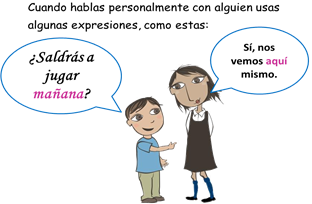 Preguntar: ¿Qué función tienen estas expresiones?Solicitar que mencionen tres adverbios de tiempo.DESARROLLOInvitar a que imaginen que van a invitar a un familiar a que asista a una fiesta, pero no sabes qué día le llegará la carta.Cuestionar: ¿Qué haces para que ese familiar sepa el lugar, el día y la hora exacta? Explicar: En ese caso escribes una fecha y una dirección que tiene siempre el mismo significado:Domingo 18 de abril 2:00 pm, calle Emiliano Zapata #302, Col. Revolución, Guadalupe, Zacatecas.Lo cual es muy diferente a decir: El siguiente domingo, en esta calle.Mencionar que algunas palabras solo tienen significado en el contexto en que se encuentran, porque cuando están aisladas carecen de él.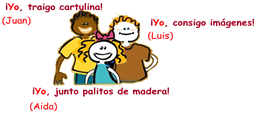 Comentar que en cada caso el pronombre “yo” tiene un significado diferente.Mencionar que a esas palabras se llaman deícticos. Explicar que los adverbios de tiempo y espacio funcionan como deícticos Ahora, hoy, mañana, después, entonces, luego…Aquí, allá, ahí. Y los pronombres personales:Yo, tú, él, nosotros…Sucede lo mismo con algunos sustantivos colectivos que nombran grupos genéricos: El pueblo, los amigos…Explicar el significado de los deícticos: Se usan para señalar personas, espacios o tiempos que no tienen un referente directo.Pedir que seleccionen 5 deícticos y escriban un par de oraciones cor cada uno, de tal modo que tengan significado distinto.CIERREEntregar ejercicios sobre el tema para que los resuelvan.RECURSO.- Ejercicio.CRITERIO.- Identifican las palabras y expresiones que indican tiempo y espacio.INICIO Pedir que observen la siguiente conversación:Preguntar: ¿Qué función tienen estas expresiones?Solicitar que mencionen tres adverbios de tiempo.DESARROLLOInvitar a que imaginen que van a invitar a un familiar a que asista a una fiesta, pero no sabes qué día le llegará la carta.Cuestionar: ¿Qué haces para que ese familiar sepa el lugar, el día y la hora exacta? Explicar: En ese caso escribes una fecha y una dirección que tiene siempre el mismo significado:Domingo 18 de abril 2:00 pm, calle Emiliano Zapata #302, Col. Revolución, Guadalupe, Zacatecas.Lo cual es muy diferente a decir: El siguiente domingo, en esta calle.Mencionar que algunas palabras solo tienen significado en el contexto en que se encuentran, porque cuando están aisladas carecen de él.Comentar que en cada caso el pronombre “yo” tiene un significado diferente.Mencionar que a esas palabras se llaman deícticos. Explicar que los adverbios de tiempo y espacio funcionan como deícticos Ahora, hoy, mañana, después, entonces, luego…Aquí, allá, ahí. Y los pronombres personales:Yo, tú, él, nosotros…Sucede lo mismo con algunos sustantivos colectivos que nombran grupos genéricos: El pueblo, los amigos…Explicar el significado de los deícticos: Se usan para señalar personas, espacios o tiempos que no tienen un referente directo.Pedir que seleccionen 5 deícticos y escriban un par de oraciones cor cada uno, de tal modo que tengan significado distinto.CIERREEntregar ejercicios sobre el tema para que los resuelvan.RECURSOS DIDÁCTICOSINICIO Pedir que observen la siguiente conversación:Preguntar: ¿Qué función tienen estas expresiones?Solicitar que mencionen tres adverbios de tiempo.DESARROLLOInvitar a que imaginen que van a invitar a un familiar a que asista a una fiesta, pero no sabes qué día le llegará la carta.Cuestionar: ¿Qué haces para que ese familiar sepa el lugar, el día y la hora exacta? Explicar: En ese caso escribes una fecha y una dirección que tiene siempre el mismo significado:Domingo 18 de abril 2:00 pm, calle Emiliano Zapata #302, Col. Revolución, Guadalupe, Zacatecas.Lo cual es muy diferente a decir: El siguiente domingo, en esta calle.Mencionar que algunas palabras solo tienen significado en el contexto en que se encuentran, porque cuando están aisladas carecen de él.Comentar que en cada caso el pronombre “yo” tiene un significado diferente.Mencionar que a esas palabras se llaman deícticos. Explicar que los adverbios de tiempo y espacio funcionan como deícticos Ahora, hoy, mañana, después, entonces, luego…Aquí, allá, ahí. Y los pronombres personales:Yo, tú, él, nosotros…Sucede lo mismo con algunos sustantivos colectivos que nombran grupos genéricos: El pueblo, los amigos…Explicar el significado de los deícticos: Se usan para señalar personas, espacios o tiempos que no tienen un referente directo.Pedir que seleccionen 5 deícticos y escriban un par de oraciones cor cada uno, de tal modo que tengan significado distinto.CIERREEntregar ejercicios sobre el tema para que los resuelvan.Ejercicios.PÁGINAS DEL LIBRO DEL ALUMNO.- 146-155Notas:___________________________________________________________________________________________________________________________ ________________________________________________________________________________________________________________________________Notas:___________________________________________________________________________________________________________________________ ________________________________________________________________________________________________________________________________APRENDIZAJES ESPERADOSPRODUCCIÓNTEMAS DE REFLEXIÓNTEMA DE LA SESIÓNAdapta el lenguaje para dirigirse a destinatarios conocidos.Discusión de las ventajas y desventajas entre las cartas postales, electrónicas y una conversación telefónica, para contrastar las diferencias entre oralidad y escritura.COMPRENSIÓN E INTERPRETACIÓNImportancia de las tecnologías de la información y la comunicación.Importancia de la tecnología.SECUENCIA DIDÁCTICAEVALUACIÓNINICIO Preguntar: ¿Qué diferencias existen en enviar una carta por correo postal o enviar un correo electrónico?, ¿Cuál envió consideras más fácil y rápido?, ¿Qué beneficios nos brinda la tecnología?DESARROLLOCuestionar: ¿Qué medios existen para establecer una comunicación entre dos personas?La carta.                                                         Las tarjetas postales.El correo electrónico.                                   El teléfonoMensaje de texto móvil. Comentar que actualmente y gracias a la tecnología, las personas podemos comunicarnos fácilmente, aún estando en lugares muy distantes.Presentar el siguiente medio de comunicación entre dos personas: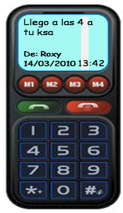 Preguntar: ¿Qué datos nos aporta este tipo de mensaje? Contenido, remitente (cuando está registrado), fecha y hora.Comentar que otro medio muy útil ha sido el teléfono o la llamada telefónica. Al hablar por teléfono podemos platicar con otra persona.Solicitar que platiquen con un compañero qué fue lo que hicieron el fin de semana pasado.Cuestionar: ¿Qué datos obtienes de una llamada telefónica?Toda la información se da de forma oral y en tu memoria podrás conservar:Parte de la conversación.Nombre de la otra persona.Indicar: Elabora en tu cuaderno una lista con las características de cada una de las formas de comunicación que han analizado.Organizar equipos de trabajo y pedir que discutan las ventajas y desventajas respecto al uso de la oralidad o la escritura para establecer una comunicación efectiva.Solicitar que elaboren un cuadro con las semejanzas y diferencias que encontraron.CIERREEntregar ejercicios sobre el tema para que los resuelvan.RECURSO.- Ejercicio.CRITERIO.- Identifican las ventajas y desventajas de la tecnología de la información y la comunicación haciendo uso de ella.INICIO Preguntar: ¿Qué diferencias existen en enviar una carta por correo postal o enviar un correo electrónico?, ¿Cuál envió consideras más fácil y rápido?, ¿Qué beneficios nos brinda la tecnología?DESARROLLOCuestionar: ¿Qué medios existen para establecer una comunicación entre dos personas?La carta.                                                         Las tarjetas postales.El correo electrónico.                                   El teléfonoMensaje de texto móvil. Comentar que actualmente y gracias a la tecnología, las personas podemos comunicarnos fácilmente, aún estando en lugares muy distantes.Presentar el siguiente medio de comunicación entre dos personas:Preguntar: ¿Qué datos nos aporta este tipo de mensaje? Contenido, remitente (cuando está registrado), fecha y hora.Comentar que otro medio muy útil ha sido el teléfono o la llamada telefónica. Al hablar por teléfono podemos platicar con otra persona.Solicitar que platiquen con un compañero qué fue lo que hicieron el fin de semana pasado.Cuestionar: ¿Qué datos obtienes de una llamada telefónica?Toda la información se da de forma oral y en tu memoria podrás conservar:Parte de la conversación.Nombre de la otra persona.Indicar: Elabora en tu cuaderno una lista con las características de cada una de las formas de comunicación que han analizado.Organizar equipos de trabajo y pedir que discutan las ventajas y desventajas respecto al uso de la oralidad o la escritura para establecer una comunicación efectiva.Solicitar que elaboren un cuadro con las semejanzas y diferencias que encontraron.CIERREEntregar ejercicios sobre el tema para que los resuelvan.RECURSOS DIDÁCTICOSINICIO Preguntar: ¿Qué diferencias existen en enviar una carta por correo postal o enviar un correo electrónico?, ¿Cuál envió consideras más fácil y rápido?, ¿Qué beneficios nos brinda la tecnología?DESARROLLOCuestionar: ¿Qué medios existen para establecer una comunicación entre dos personas?La carta.                                                         Las tarjetas postales.El correo electrónico.                                   El teléfonoMensaje de texto móvil. Comentar que actualmente y gracias a la tecnología, las personas podemos comunicarnos fácilmente, aún estando en lugares muy distantes.Presentar el siguiente medio de comunicación entre dos personas:Preguntar: ¿Qué datos nos aporta este tipo de mensaje? Contenido, remitente (cuando está registrado), fecha y hora.Comentar que otro medio muy útil ha sido el teléfono o la llamada telefónica. Al hablar por teléfono podemos platicar con otra persona.Solicitar que platiquen con un compañero qué fue lo que hicieron el fin de semana pasado.Cuestionar: ¿Qué datos obtienes de una llamada telefónica?Toda la información se da de forma oral y en tu memoria podrás conservar:Parte de la conversación.Nombre de la otra persona.Indicar: Elabora en tu cuaderno una lista con las características de cada una de las formas de comunicación que han analizado.Organizar equipos de trabajo y pedir que discutan las ventajas y desventajas respecto al uso de la oralidad o la escritura para establecer una comunicación efectiva.Solicitar que elaboren un cuadro con las semejanzas y diferencias que encontraron.CIERREEntregar ejercicios sobre el tema para que los resuelvan.Ejercicio.PÁGINAS DEL LIBRO DEL ALUMNO.- 146-155Notas:___________________________________________________________________________________________________________________________ ________________________________________________________________________________________________________________________________Notas:___________________________________________________________________________________________________________________________ ________________________________________________________________________________________________________________________________APRENDIZAJES ESPERADOSPRODUCCIÓNTEMAS DE REFLEXIÓNTEMA DE LA SESIÓNAdapta el lenguaje para dirigirse a destinatarios conocidos.Discusión de las ventajas y desventajas entre las cartas postales, electrónicas y una conversación telefónica, para contrastar las diferencias entre oralidad y escritura.COMPRENSIÓN E INTERPRETACIÓNPalabras y expresiones que denotan tiempo y espacio en las cartas personales a partir de la fecha de la carta y los datos del remitente.Lenguaje.SECUENCIA DIDÁCTICAEVALUACIÓNINICIO Mencionar una ventaja y una desventaja del uso del correo electrónico y del correo postal.Una ventaja del correo electrónico es la fiabilidad, ya que si un mensaje no llega a su destino (porque no exista esa dirección o esté mal escrita) es devuelto al remitente con un mensaje aclaratorio.  Una desventaja es que el correo postal no lo puedes tocar físicamente y en una carta por correo postal puedes incluso perfumarla para ambientar el momento en que la estés leyendo. Mostrar un cuadro con la información concentrada para que lo comparen con el que se hizo anteriormente: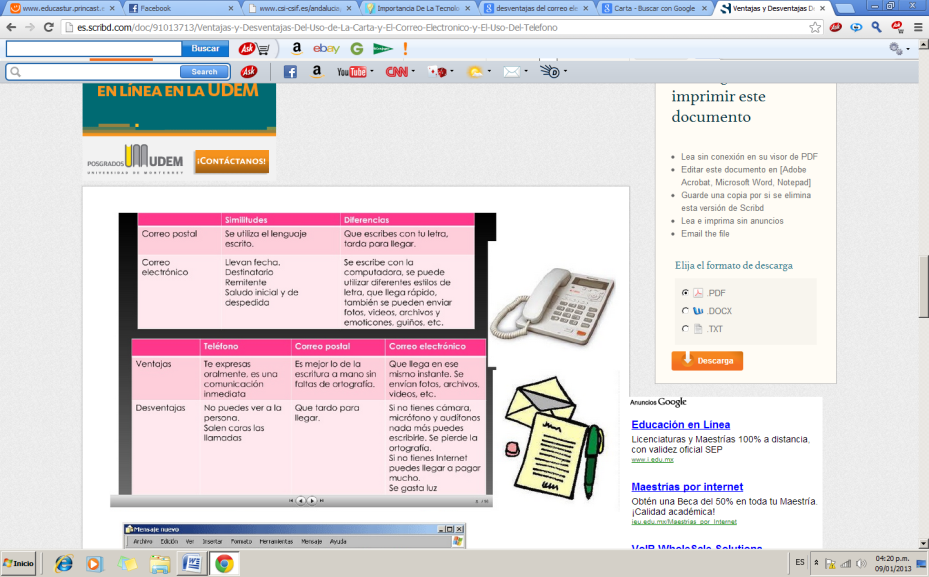 DESARROLLOPedir que observen una carta que tiene algunas palabras subrayadas.Preguntar: ¿Qué indican las palabras subrayadas? Expresiones que sirven para adecuar el tiempo en que se está expresando el mensaje.¿Cuál es la relación entre la persona que escribe la carta anterior y el que la recibe? Afectiva son muy buenos amigos.Mencionar que según la persona con la que trate el remitente con el destinatario es necesario adaptar el lenguaje e incluir una frase de tratamiento personal. Por ejemplo: “Muy querido Manuel”Cuestionar: ¿Cómo iniciarías una carta si la dirigieras al presidente de tu país?CIERRESolicitar que en su cuaderno vuelvan a escribir la carta anterior pero como si se la escribieran al presidente o gobernador de su ciudad y como si los hechos hubieran ocurrido ya hace tiempo.Pedir que lean su carta ante el grupo y comenten si la redacción es clara.Invitar a que realicen críticas positivas y correcciones a sus compañeros sobre sus redacciones.RECURSO.- Carta.CRITERIO.- Emplean expresiones que denotan tiempo y espacio en las cartas personales a partir de la fecha de la carta y los datos del remitente.INICIO Mencionar una ventaja y una desventaja del uso del correo electrónico y del correo postal.Una ventaja del correo electrónico es la fiabilidad, ya que si un mensaje no llega a su destino (porque no exista esa dirección o esté mal escrita) es devuelto al remitente con un mensaje aclaratorio.  Una desventaja es que el correo postal no lo puedes tocar físicamente y en una carta por correo postal puedes incluso perfumarla para ambientar el momento en que la estés leyendo. Mostrar un cuadro con la información concentrada para que lo comparen con el que se hizo anteriormente:DESARROLLOPedir que observen una carta que tiene algunas palabras subrayadas.Preguntar: ¿Qué indican las palabras subrayadas? Expresiones que sirven para adecuar el tiempo en que se está expresando el mensaje.¿Cuál es la relación entre la persona que escribe la carta anterior y el que la recibe? Afectiva son muy buenos amigos.Mencionar que según la persona con la que trate el remitente con el destinatario es necesario adaptar el lenguaje e incluir una frase de tratamiento personal. Por ejemplo: “Muy querido Manuel”Cuestionar: ¿Cómo iniciarías una carta si la dirigieras al presidente de tu país?CIERRESolicitar que en su cuaderno vuelvan a escribir la carta anterior pero como si se la escribieran al presidente o gobernador de su ciudad y como si los hechos hubieran ocurrido ya hace tiempo.Pedir que lean su carta ante el grupo y comenten si la redacción es clara.Invitar a que realicen críticas positivas y correcciones a sus compañeros sobre sus redacciones.RECURSOS DIDÁCTICOSINICIO Mencionar una ventaja y una desventaja del uso del correo electrónico y del correo postal.Una ventaja del correo electrónico es la fiabilidad, ya que si un mensaje no llega a su destino (porque no exista esa dirección o esté mal escrita) es devuelto al remitente con un mensaje aclaratorio.  Una desventaja es que el correo postal no lo puedes tocar físicamente y en una carta por correo postal puedes incluso perfumarla para ambientar el momento en que la estés leyendo. Mostrar un cuadro con la información concentrada para que lo comparen con el que se hizo anteriormente:DESARROLLOPedir que observen una carta que tiene algunas palabras subrayadas.Preguntar: ¿Qué indican las palabras subrayadas? Expresiones que sirven para adecuar el tiempo en que se está expresando el mensaje.¿Cuál es la relación entre la persona que escribe la carta anterior y el que la recibe? Afectiva son muy buenos amigos.Mencionar que según la persona con la que trate el remitente con el destinatario es necesario adaptar el lenguaje e incluir una frase de tratamiento personal. Por ejemplo: “Muy querido Manuel”Cuestionar: ¿Cómo iniciarías una carta si la dirigieras al presidente de tu país?CIERRESolicitar que en su cuaderno vuelvan a escribir la carta anterior pero como si se la escribieran al presidente o gobernador de su ciudad y como si los hechos hubieran ocurrido ya hace tiempo.Pedir que lean su carta ante el grupo y comenten si la redacción es clara.Invitar a que realicen críticas positivas y correcciones a sus compañeros sobre sus redacciones.Ejemplo de carta.Cuadro de ventaja y desventajas.PÁGINAS DEL LIBRO DEL ALUMNO.- 146-155Notas:___________________________________________________________________________________________________________________________ ________________________________________________________________________________________________________________________________Notas:___________________________________________________________________________________________________________________________ ________________________________________________________________________________________________________________________________APRENDIZAJES ESPERADOSPRODUCCIÓNTEMAS DE REFLEXIÓNTEMA DE LA SESIÓNComunica ideas, sentimientos y sucesos a otros a través de cartas.Borradores de carta personal dirigida a la persona seleccionada. BÚSQUEDA Y MANEJO DE INFORMACIÓNInformación necesaria para la interpretación de las cartas personales (nombres, tiempo y lugar). Borradores.SECUENCIA DIDÁCTICAEVALUACIÓNINICIO Preguntar: ¿Qué función tiene una carta?, ¿Para qué usamos las cartas?, ¿Quién puede escribir una carta?, ¿Qué pasa cuando a la carta le falta algún elemento?DESARROLLOComentar: Durante mucho tiempo las cartas, también llamadas epístolas, se han utilizado para establecer comunicación escrita entre dos personas que se encuentran distantes. Cualquier persona puede escribir y recibir una carta, pero es muy importante que la persona se cerciore de que su carta tiene todos los elementos.Pedir que lean lo siguiente.Querida tía Flor:Te visitaremos el próximo domingo…Preguntar: ¿Puede saber la tía en qué fecha la visitarán?, ¿Por qué?Mencionar el por qué es importante que las cartas lleven escrito y el lugar y la fecha: Guadalajara, Jalisco, 12 de abril de 2012.Presentar nuevamente una frase como la siguiente: Te visitaré el próximo domingo…Preguntar: ¿Quién recibirá la visita? Mencionar que otro dato importante de las cartas es el nombre y relación de las personas que se escriben. Por esa razón en las cartas podemos leer:Querido primo Raúl:                            Estimado tío Joaquín:                      Adorado sobrino Esteban:  Cuestionar: ¿A quién escribirás tu carta?, ¿Qué le vas a decir?Sugerir que recuerden que su carta se la escribirán a un familiar o amigo, para ello es importante que incluyan lo siguiente: - Nombre completo de la persona.- Domicilio y código postal (del destinatario y el tuyo).- Un borrador de las ideas que piensas desarrollar en la carta.CIERREPedir que anoten en su cuaderno las ideas que tienen acerca de lo que les gustaría contar a la persona que le van a enviar la carta.Invitar a que redacten su primer borrador de la carta en una hoja en blanco.RECURSO.- Borrador.CRITERIO.- Expresan ideas y sentimientos a través de cartas y la información requerida en las mismas.INICIO Preguntar: ¿Qué función tiene una carta?, ¿Para qué usamos las cartas?, ¿Quién puede escribir una carta?, ¿Qué pasa cuando a la carta le falta algún elemento?DESARROLLOComentar: Durante mucho tiempo las cartas, también llamadas epístolas, se han utilizado para establecer comunicación escrita entre dos personas que se encuentran distantes. Cualquier persona puede escribir y recibir una carta, pero es muy importante que la persona se cerciore de que su carta tiene todos los elementos.Pedir que lean lo siguiente.Querida tía Flor:Te visitaremos el próximo domingo…Preguntar: ¿Puede saber la tía en qué fecha la visitarán?, ¿Por qué?Mencionar el por qué es importante que las cartas lleven escrito y el lugar y la fecha: Guadalajara, Jalisco, 12 de abril de 2012.Presentar nuevamente una frase como la siguiente: Te visitaré el próximo domingo…Preguntar: ¿Quién recibirá la visita? Mencionar que otro dato importante de las cartas es el nombre y relación de las personas que se escriben. Por esa razón en las cartas podemos leer:Querido primo Raúl:                            Estimado tío Joaquín:                      Adorado sobrino Esteban:  Cuestionar: ¿A quién escribirás tu carta?, ¿Qué le vas a decir?Sugerir que recuerden que su carta se la escribirán a un familiar o amigo, para ello es importante que incluyan lo siguiente: - Nombre completo de la persona.- Domicilio y código postal (del destinatario y el tuyo).- Un borrador de las ideas que piensas desarrollar en la carta.CIERREPedir que anoten en su cuaderno las ideas que tienen acerca de lo que les gustaría contar a la persona que le van a enviar la carta.Invitar a que redacten su primer borrador de la carta en una hoja en blanco.RECURSOS DIDÁCTICOSINICIO Preguntar: ¿Qué función tiene una carta?, ¿Para qué usamos las cartas?, ¿Quién puede escribir una carta?, ¿Qué pasa cuando a la carta le falta algún elemento?DESARROLLOComentar: Durante mucho tiempo las cartas, también llamadas epístolas, se han utilizado para establecer comunicación escrita entre dos personas que se encuentran distantes. Cualquier persona puede escribir y recibir una carta, pero es muy importante que la persona se cerciore de que su carta tiene todos los elementos.Pedir que lean lo siguiente.Querida tía Flor:Te visitaremos el próximo domingo…Preguntar: ¿Puede saber la tía en qué fecha la visitarán?, ¿Por qué?Mencionar el por qué es importante que las cartas lleven escrito y el lugar y la fecha: Guadalajara, Jalisco, 12 de abril de 2012.Presentar nuevamente una frase como la siguiente: Te visitaré el próximo domingo…Preguntar: ¿Quién recibirá la visita? Mencionar que otro dato importante de las cartas es el nombre y relación de las personas que se escriben. Por esa razón en las cartas podemos leer:Querido primo Raúl:                            Estimado tío Joaquín:                      Adorado sobrino Esteban:  Cuestionar: ¿A quién escribirás tu carta?, ¿Qué le vas a decir?Sugerir que recuerden que su carta se la escribirán a un familiar o amigo, para ello es importante que incluyan lo siguiente: - Nombre completo de la persona.- Domicilio y código postal (del destinatario y el tuyo).- Un borrador de las ideas que piensas desarrollar en la carta.CIERREPedir que anoten en su cuaderno las ideas que tienen acerca de lo que les gustaría contar a la persona que le van a enviar la carta.Invitar a que redacten su primer borrador de la carta en una hoja en blanco.PÁGINAS DEL LIBRO DEL ALUMNO.- 146-155Notas:___________________________________________________________________________________________________________________________ ________________________________________________________________________________________________________________________________Notas:___________________________________________________________________________________________________________________________ ________________________________________________________________________________________________________________________________APRENDIZAJES ESPERADOSPRODUCCIÓNTEMAS DE REFLEXIÓNTEMA DE LA SESIÓNCompleta formularios de datos de manera eficaz para obtener un servicio.Borradores de carta personal dirigida a la persona seleccionada. PROPIEDADES Y TIPOS DE TEXTOSCaracterísticas y función de las cartas personales.Selección de envío.SECUENCIA DIDÁCTICAEVALUACIÓNINICIO Pedir que intercambien su borrador con algún compañero.DESARROLLOSolicitar que anoten observaciones para que su compañero realice las correcciones necesarias en su borrador.Invitar a que elijan la forma en que enviarán su carta (Correo postal o correo electrónico).Pedir que escriban los datos que requieran para su envió.CIERRERecordar que si es por correo postal necesitarán los datos del destinatario y del remitente. Y si es por correo electrónico requerirán la dirección de correo electrónica del destinatario y el asunto.RECURSO.- Borrador.CRITERIO.- Corrigen su borrador y rescatan información de los datos para el envió.INICIO Pedir que intercambien su borrador con algún compañero.DESARROLLOSolicitar que anoten observaciones para que su compañero realice las correcciones necesarias en su borrador.Invitar a que elijan la forma en que enviarán su carta (Correo postal o correo electrónico).Pedir que escriban los datos que requieran para su envió.CIERRERecordar que si es por correo postal necesitarán los datos del destinatario y del remitente. Y si es por correo electrónico requerirán la dirección de correo electrónica del destinatario y el asunto.RECURSOS DIDÁCTICOSINICIO Pedir que intercambien su borrador con algún compañero.DESARROLLOSolicitar que anoten observaciones para que su compañero realice las correcciones necesarias en su borrador.Invitar a que elijan la forma en que enviarán su carta (Correo postal o correo electrónico).Pedir que escriban los datos que requieran para su envió.CIERRERecordar que si es por correo postal necesitarán los datos del destinatario y del remitente. Y si es por correo electrónico requerirán la dirección de correo electrónica del destinatario y el asunto.PÁGINAS DEL LIBRO DEL ALUMNO.- 146-155Notas:___________________________________________________________________________________________________________________________ ________________________________________________________________________________________________________________________________Notas:___________________________________________________________________________________________________________________________ ________________________________________________________________________________________________________________________________EJEForma espacio y medidaAPRENDIZAJES ESPERADOSExplica las características de diversos cuerpos geométricos (número de caras, aristas, etc.) y usa el lenguaje formal.CONTENIDO DISCIPLINARMEDIDACálculo del volumen de prismas mediante el conteo de unidades.ESTÁNDARES QUE SE FAVORECEN2.3.2 Usa fórmulas para calcular perímetros y áreas de triángulos y cuadriláteros.4.4 Comparte e intercambia ideas sobre los procedimientos y resultados al resolver problemas.COMPETENCIAS MATEMÁTICAS- Resolver problemas de manera autónoma.                           - Comunicar información matemática.- Validar procedimientos y resultados.                                     - Manejar técnicas eficientemente.SECUENCIA DIDÁCTICASECUENCIA DIDÁCTICAMOMENTOFECHA DE  APLICACIONSESIÓN Y ACTIVIDADESDESARROLLO1.- Entregar ejercicios en los que deberán identificar cuántos cubos forman cada figura.Invitar a que comparen sus procedimientos y resultados.DESARROLLO2.- Entregar ejercicios en los que tendrán que encontrar el perímetro de las figuras y anotar la fórmula y procedimiento para llegar a ese resultado.CIERRE3.- Entregar ejercicios con problemas de cálculo de volumen mediante el conteo de unidades.Invitar a que compartan sus procedimientos y resultados.EVALUACIÓN.-  RECURSOS.- Situaciones, ejercicios, problemas y preguntas.                             CRITERIOS.- Procedimientos adecuados y resultados correctos.EVALUACIÓN.-  RECURSOS.- Situaciones, ejercicios, problemas y preguntas.                             CRITERIOS.- Procedimientos adecuados y resultados correctos.RECURSOS DIDACTICOS.- Ejercicios, figuras.RECURSOS DIDACTICOS.- Ejercicios, figuras.PÁGINAS DEL LIBRO SEP DEL ALUMNO.- 127-129PÁGINAS DEL LIBRO SEP DEL ALUMNO.- 127-129Notas:__________________________________________________________________________________________________________________________ ________________________________________________________________________________________________________________________________________________________________________________________________________________________________________________________________________________________________________________________________________________________________________________________________________________________________________________________________________________________________________________________________________________________________________________________________________________________________________________________________Notas:__________________________________________________________________________________________________________________________ ________________________________________________________________________________________________________________________________________________________________________________________________________________________________________________________________________________________________________________________________________________________________________________________________________________________________________________________________________________________________________________________________________________________________________________________________________________________________________________________________EJEManejo de la informaciónAPRENDIZAJES ESPERADOSExplica las características de diversos cuerpos geométricos (número de caras, aristas, etc.) y usa el lenguaje formal.CONTENIDO DISCIPLINARProporcionalidad y funcionesComparación de razones del tipo “por cada n, m”, mediante diversos procedimientos y, en casos sencillos, expresión del valor de la razón mediante un número de veces, una fracción o un porcentaje.ESTÁNDARES QUE SE FAVORECEN3.1.1 Calcula porcentajes y utiliza esta herramienta en la resolución de otros problemas, como la comparación de razones.2.3.1 Establece relaciones entre las unidades del Sistema Internacional de Medidas, entre las unidades del Sistema Inglés, así como entre las unidades de ambos sistemas.4.1 Desarrolla un concepto positivo de sí mismo como usuario de las matemáticas, el gusto y la inclinación por comprender y utilizar la notación, el vocabulario y los procesos matemáticos.COMPETENCIAS MATEMÁTICAS- Resolver problemas de manera autónoma.                           - Comunicar información matemática.- Validar procedimientos y resultados.                                     - Manejar técnicas eficientemente.SECUENCIA DIDÁCTICASECUENCIA DIDÁCTICAMOMENTOFECHA DE  APLICACIONSESIÓN Y ACTIVIDADESINICIO4.- Plantear la siguiente situación: Para hacer una gelatina se necesitan 2 litros de agua, 9 cucharadas de saborizante y 6 cucharadas de grenetina ¿Cuántas cucharadas de saborizante se necesitan para elaborar 6 gelatinas? Pedir que copien y completen en su cuaderno la siguiente tabla: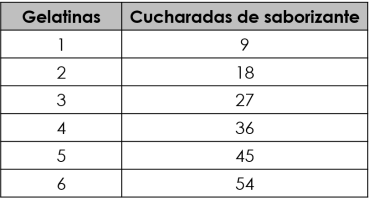 Explicar: En el problema anterior existe una relación de proporcionalidad. La proporcionalidad existe cuando un valor aumenta en igual proporción que otro estrechamente relacionado con él. En el caso anterior por cada gelatina son necesarias 9 cucharadas de saborizante, si se desean hacer el doble de gelatina, será necesario poner el doble de saborizante.Entregar ejercicios en los que deberán completar diversas tablas de variación proporcional.Invitar a que comenten sus procedimientos y resultados.DESARROLLO5.- Pedir que copien y resuelvan en su cuaderno el siguiente problema.- Ramón corre la misma distancia todos los días. En nueve días corrió 18km ¿Cuánto corre en 10 días?Solicitar que completen la siguiente tabla para poder resolver el problema: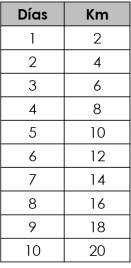 Preguntar: ¿Cómo hiciste para resolverlo?, ¿Cuánto recorre en un solo día?Explicar: Para resolver problemas como el anterior es necesario encontrar el valor unitario. En el problema anterior el valor unitario será la cantidad de km que recorre en un solo día. El valor unitario se obtiene repartiendo el número de km entre la cantidad de días que realiza la actividad. Entregar ejercicios en los que deberán completar diversas tablas de variación proporcional encontrando el valor unitario.Invitar a que comenten sus procedimientos y resultados.EVALUACIÓN.-  RECURSOS.- Situaciones, ejercicios, problemas, preguntas y operaciones.                             CRITERIOS.- Procedimientos adecuados y resultados correctos.EVALUACIÓN.-  RECURSOS.- Situaciones, ejercicios, problemas, preguntas y operaciones.                             CRITERIOS.- Procedimientos adecuados y resultados correctos.RECURSOS DIDACTICOS.- Ejercicios.RECURSOS DIDACTICOS.- Ejercicios.PÁGINAS DEL LIBRO SEP DEL ALUMNO.- 130-132PÁGINAS DEL LIBRO SEP DEL ALUMNO.- 130-132Notas:__________________________________________________________________________________________________________________________ ________________________________________________________________________________________________________________________________________________________________________________________________________________________________________________________________________________________________________________________________________________________________________________________________Notas:__________________________________________________________________________________________________________________________ ________________________________________________________________________________________________________________________________________________________________________________________________________________________________________________________________________________________________________________________________________________________________________________________________¿Por qué se transforman las cosas? Las fuerzas, la luz y las transformaciones de energía hacen funcionar máquinas simples e instrumentos ópticos que utilizamos diario y contribuyen a la exploración del Universo¿Por qué se transforman las cosas? Las fuerzas, la luz y las transformaciones de energía hacen funcionar máquinas simples e instrumentos ópticos que utilizamos diario y contribuyen a la exploración del UniversoAprendizajes esperados:Contenidos:- Compara los efectos de la fuerza en el funcionamiento básico de las máquinas simples y las ventajas de su uso.- Argumenta la importancia de los instrumentos ópticos en la investigación científica y en las actividades cotidianas.- Compara la formación de imágenes en espejos y lentes, y las relaciona con el funcionamiento de algunos instrumentos ópticos.- Describe diversas manifestaciones de energía: movimiento, luz, sonido, calor y electricidad, y sus transformaciones en el entorno.- Argumenta las implicaciones del aprovechamiento de fuentes alternativas de energía en las actividades humanas, y su importancia para el cuidado del ambiente.- Describe los componentes básicos del Universo y argumenta la importancia de las aportaciones del desarrollo técnico en su conocimiento.- Aplica habilidades, actitudes y valores de la formación científica básica durante la planeación, el desarrollo, la comunicación y la evaluación de un proyecto de su interés en el que integra contenidos del bloque.¿Cómo se manifiesta la energía y de dónde puede obtenerse?- Fuentes alternativas de energía: Sol, viento, mareas y geotermia.- Ventajas y desventajas del aprovechamiento de fuentes alternativas de energía.Estándares que se favorecen:Competencias que se favorecen: 1. Conocimiento científico1.7. Identifica algunas causas y consecuencias del deterioro de los ecosistemas, así como del calentamiento global.1.9. Identifica algunos efectos de la interacción de objetos relacionados con la fuerza, el movimiento, la luz, el sonido, la electricidad y el calor.1.10. Identifica algunas manifestaciones y transformaciones de la energía.2. Aplicaciones del conocimiento científico y de la tecnología2.4. Identifica ventajas y desventajas de las formas actuales para obtener y aprovechar la energía térmica y eléctrica, así como la importancia de desarrollar alternativas orientadas al desarrollo sustentable.3. Habilidades asociadas a la ciencia3.1. Realiza y registra observaciones de campo y analiza esta información como parte de una investigación científica.3.2. Aplica habilidades necesarias para la investigación científica: responde preguntas o identifica problemas, revisa resultados, registra datos de observaciones y experimentos, construye, aprueba o rechaza hipótesis, desarrolla explicaciones y comunica resultados.3.6. Comunica los resultados de observaciones e investigaciones al usar diversos recursos, incluyendo formas simbólicas, como los esquemas, gráficas y exposiciones, así como las tecnologías de la comunicación y la información.- Comprensión de fenómenos y procesos naturales desde la perspectiva científica.- Toma de decisiones informadas para el cuidado del ambiente y la promoción de la salud orientadas a la cultura de la prevención.- Comprensión de los alcances y limitaciones de la ciencia y del desarrollo tecnológico en diversos contextos.APRENDIZAJES ESPERADOSCONTENIDOSTEMA DE LA SESIÓNArgumenta las implicaciones del aprovechamiento de fuentes alternativas de energía en las actividades humanas, y su importancia para el cuidado del ambiente.Fuentes alternativas de energía: Sol, viento, mareas y geotermia.Fuentes alternativas de energía.SECUENCIA DIDÁCTICAEVALUACIÓNINICIO Preguntar: ¿Recuerdas cuáles son las fuentes de energía renovables? DESARROLLOExplicar: Algunas fuentes de energía renovables también son conocidas como fuentes alternativas de energía. Éstas nos ayudan a producir energía sin contaminar nuestro medio ambiente, aprovechando lo que la naturaleza nos provee. Dentro de ellas se encuentran la energía solar, eólica, mareomotriz y geotérmica.  Indicar: Completa en tu cuaderno la siguiente tabla con las características de las fuentes de energía alternativas: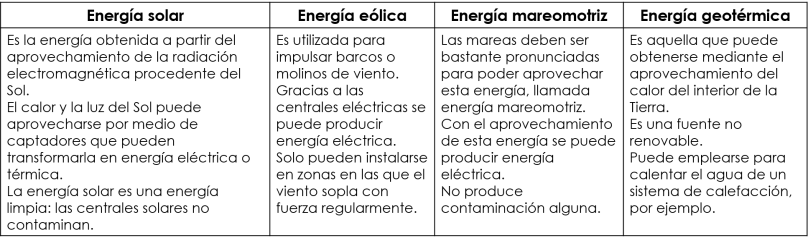 Entregar un ejercicio con imágenes que ejemplifiquen cada una de las fuentes alternativas de energía e indicar que escriban el nombre correcto de cada una.CIERREEntregar ejercicios sobre el tema para que los resuelvan.Pedir que unan con una línea las fuentes de energía alternativa con su nombre correcto: energía solar, eólica, mareomotriz y geotérmica. RECURSO.- Ejercicios.CRITERIO.- Identifican las fuentes alternativas de energía. INICIO Preguntar: ¿Recuerdas cuáles son las fuentes de energía renovables? DESARROLLOExplicar: Algunas fuentes de energía renovables también son conocidas como fuentes alternativas de energía. Éstas nos ayudan a producir energía sin contaminar nuestro medio ambiente, aprovechando lo que la naturaleza nos provee. Dentro de ellas se encuentran la energía solar, eólica, mareomotriz y geotérmica.  Indicar: Completa en tu cuaderno la siguiente tabla con las características de las fuentes de energía alternativas:Entregar un ejercicio con imágenes que ejemplifiquen cada una de las fuentes alternativas de energía e indicar que escriban el nombre correcto de cada una.CIERREEntregar ejercicios sobre el tema para que los resuelvan.Pedir que unan con una línea las fuentes de energía alternativa con su nombre correcto: energía solar, eólica, mareomotriz y geotérmica. RECURSOS DIDÁCTICOSINICIO Preguntar: ¿Recuerdas cuáles son las fuentes de energía renovables? DESARROLLOExplicar: Algunas fuentes de energía renovables también son conocidas como fuentes alternativas de energía. Éstas nos ayudan a producir energía sin contaminar nuestro medio ambiente, aprovechando lo que la naturaleza nos provee. Dentro de ellas se encuentran la energía solar, eólica, mareomotriz y geotérmica.  Indicar: Completa en tu cuaderno la siguiente tabla con las características de las fuentes de energía alternativas:Entregar un ejercicio con imágenes que ejemplifiquen cada una de las fuentes alternativas de energía e indicar que escriban el nombre correcto de cada una.CIERREEntregar ejercicios sobre el tema para que los resuelvan.Pedir que unan con una línea las fuentes de energía alternativa con su nombre correcto: energía solar, eólica, mareomotriz y geotérmica. Ejercicios. PÁGINAS DEL LIBRO DEL ALUMNO.-  136 - 139Notas:___________________________________________________________________________________________________________________________ ________________________________________________________________________________________________________________________________Notas:___________________________________________________________________________________________________________________________ ________________________________________________________________________________________________________________________________APRENDIZAJES ESPERADOSCONTENIDOSTEMA DE LA SESIÓNArgumenta las implicaciones del aprovechamiento de fuentes alternativas de energía en las actividades humanas, y su importancia para el cuidado del ambiente.Fuentes alternativas de energía: Sol, viento, mareas y geotermia.La importancia de las fuentes alternativas de energía.SECUENCIA DIDÁCTICAEVALUACIÓNINICIO Preguntar: ¿Crees que son importantes las fuentes alternativas de energía?, ¿Por qué? DESARROLLOSolicitar que se reúnan en equipos de cuatro personas y consigan los siguientes materiales:- Cartulinas.                              - Plumones.                                - Colores.- Tijeras.                                   - Pegamento.                              - Revistas viejas.Mencionar que con sus materiales, realizarán un cartel donde rescaten la importancia de las fuentes de energía alternativas. Recordar con los alumnos que un cartel tiene pequeños textos con letra grande e imágenes. Invitar a realizar una exposición ante el grupo de sus carteles. CIERREPedir que pasen a los grupos de la escuela para que den una pequeña explicación sobre qué son las fuentes de energía alternativa, su importancia y la utilidad de las mismas. RECURSO.- Ejercicio.CRITERIO.- Reconocen la importancia del uso de las fuentes alternativas de energía.INICIO Preguntar: ¿Crees que son importantes las fuentes alternativas de energía?, ¿Por qué? DESARROLLOSolicitar que se reúnan en equipos de cuatro personas y consigan los siguientes materiales:- Cartulinas.                              - Plumones.                                - Colores.- Tijeras.                                   - Pegamento.                              - Revistas viejas.Mencionar que con sus materiales, realizarán un cartel donde rescaten la importancia de las fuentes de energía alternativas. Recordar con los alumnos que un cartel tiene pequeños textos con letra grande e imágenes. Invitar a realizar una exposición ante el grupo de sus carteles. CIERREPedir que pasen a los grupos de la escuela para que den una pequeña explicación sobre qué son las fuentes de energía alternativa, su importancia y la utilidad de las mismas. RECURSOS DIDÁCTICOSINICIO Preguntar: ¿Crees que son importantes las fuentes alternativas de energía?, ¿Por qué? DESARROLLOSolicitar que se reúnan en equipos de cuatro personas y consigan los siguientes materiales:- Cartulinas.                              - Plumones.                                - Colores.- Tijeras.                                   - Pegamento.                              - Revistas viejas.Mencionar que con sus materiales, realizarán un cartel donde rescaten la importancia de las fuentes de energía alternativas. Recordar con los alumnos que un cartel tiene pequeños textos con letra grande e imágenes. Invitar a realizar una exposición ante el grupo de sus carteles. CIERREPedir que pasen a los grupos de la escuela para que den una pequeña explicación sobre qué son las fuentes de energía alternativa, su importancia y la utilidad de las mismas. Cartulinas.Plumones.Colores.Tijeras.Pegamento.Revistas viejas.PÁGINAS DEL LIBRO DEL ALUMNO.- 139 - 139Notas:___________________________________________________________________________________________________________________________ ________________________________________________________________________________________________________________________________Notas:___________________________________________________________________________________________________________________________ ________________________________________________________________________________________________________________________________APRENDIZAJES ESPERADOSCONTENIDOSTEMA DE LA SESIÓNArgumenta las implicaciones del aprovechamiento de fuentes alternativas de energía en las actividades humanas, y su importancia para el cuidado del ambiente.Ventajas y desventajas del aprovechamiento de fuentes alternativas de energía.El aprovechamiento de las fuentes alternativas de energía.SECUENCIA DIDÁCTICAEVALUACIÓNINICIO Preguntar: ¿Qué pasaría si sólo utilizáramos fuentes de energía alternativas durante nuestra vida cotidiana?, ¿Crees que esto representaría una ventaja?, ¿Por qué?DESARROLLOExplicar: Como has estudiado hasta el momento, el uso de fuentes alternativas de energía traen consigo una infinidad de ventajas, tales como:- La mayoría de ellas proviene de una fuente de energía inagotable.- Los residuos que producen son mínimos.- Ocasionan menor impacto ambiental que otras fuentes de energía como el petróleo o el carbón. Sin embargo, también podemos encontrar algunas desventajas, tales como:- El costo de la inversión inicial, el mantenimiento y la distribución. - Debido a que las fuentes alternativas de energía provienen de la naturaleza, no se pueden utilizar en cualquier parte del mundo ni en cualquier estación del año. Solicitar que se reúnan en parejas y busquen dos ventajas más acerca del uso de las fuentes alternativas de energía y dos desventajas más. Pegar dos papeles bond en el salón, uno con el título de ventajas y otro de desventajas. En ellos, escribirán las desventajas y ventajas encontradas dentro de las parejas. Verificar que no se repitan y que sean congruentes. CIERREEntregar ejercicios sobre el tema para que los resuelvan.Invitar a que comenten sus respuestas. RECURSO.- Ejercicio.CRITERIO.- Identifican las ventajas y desventajas del uso de las fuentes alternativas de energía.  INICIO Preguntar: ¿Qué pasaría si sólo utilizáramos fuentes de energía alternativas durante nuestra vida cotidiana?, ¿Crees que esto representaría una ventaja?, ¿Por qué?DESARROLLOExplicar: Como has estudiado hasta el momento, el uso de fuentes alternativas de energía traen consigo una infinidad de ventajas, tales como:- La mayoría de ellas proviene de una fuente de energía inagotable.- Los residuos que producen son mínimos.- Ocasionan menor impacto ambiental que otras fuentes de energía como el petróleo o el carbón. Sin embargo, también podemos encontrar algunas desventajas, tales como:- El costo de la inversión inicial, el mantenimiento y la distribución. - Debido a que las fuentes alternativas de energía provienen de la naturaleza, no se pueden utilizar en cualquier parte del mundo ni en cualquier estación del año. Solicitar que se reúnan en parejas y busquen dos ventajas más acerca del uso de las fuentes alternativas de energía y dos desventajas más. Pegar dos papeles bond en el salón, uno con el título de ventajas y otro de desventajas. En ellos, escribirán las desventajas y ventajas encontradas dentro de las parejas. Verificar que no se repitan y que sean congruentes. CIERREEntregar ejercicios sobre el tema para que los resuelvan.Invitar a que comenten sus respuestas. RECURSOS DIDÁCTICOSINICIO Preguntar: ¿Qué pasaría si sólo utilizáramos fuentes de energía alternativas durante nuestra vida cotidiana?, ¿Crees que esto representaría una ventaja?, ¿Por qué?DESARROLLOExplicar: Como has estudiado hasta el momento, el uso de fuentes alternativas de energía traen consigo una infinidad de ventajas, tales como:- La mayoría de ellas proviene de una fuente de energía inagotable.- Los residuos que producen son mínimos.- Ocasionan menor impacto ambiental que otras fuentes de energía como el petróleo o el carbón. Sin embargo, también podemos encontrar algunas desventajas, tales como:- El costo de la inversión inicial, el mantenimiento y la distribución. - Debido a que las fuentes alternativas de energía provienen de la naturaleza, no se pueden utilizar en cualquier parte del mundo ni en cualquier estación del año. Solicitar que se reúnan en parejas y busquen dos ventajas más acerca del uso de las fuentes alternativas de energía y dos desventajas más. Pegar dos papeles bond en el salón, uno con el título de ventajas y otro de desventajas. En ellos, escribirán las desventajas y ventajas encontradas dentro de las parejas. Verificar que no se repitan y que sean congruentes. CIERREEntregar ejercicios sobre el tema para que los resuelvan.Invitar a que comenten sus respuestas. Ejercicios. Papel bond.PÁGINAS DEL LIBRO DEL ALUMNO.-  136 - 139Notas:___________________________________________________________________________________________________________________________ ________________________________________________________________________________________________________________________________Notas:___________________________________________________________________________________________________________________________ ________________________________________________________________________________________________________________________________La economía mundialLa economía mundialAprendizajes esperados:Contenidos:- Relaciona procesos de producción, transformación y comercialización de diferentes productos en el mundo.- Compara la producción y la comercialización de productos en diferentes países del mundo.- Distingue diferencias entre el consumo responsable y el consumismo en diferentes países del mundo.- Reconoce diferencias socioeconómicas en el mundo, a partir del producto interno bruto (PIB) por habitante, empleo, escolaridad y salud.- Procesos de producción y transformación de diferentes productos en el mundo, en relación con los espacios donde se realizan.- Procesos de comercialización en las ciudades.- Países que se especializan en la producción agrícola, ganadera, forestal y pesquera en el mundo.- Países que destacan en la producción de minerales, energéticos e industrial en el mundo.- Países que destacan en el comercio internacional.- Necesidades básicas de la población.- Consumo responsable y consumismo.- Condiciones sociales, económicas y culturales de países representativos que inciden en las diferencias en el consumo.Eje temático:Competencias que se favorecen: Componentes económicos.Reflexión de las diferencias socioeconómicas.APRENDIZAJES ESPERADOSCONTENIDOSTEMA DE LA SESIÓNRelaciona procesos de producción, transformación y comercialización de diferentes productos en el mundo.Compara la producción y la comercialización de productos en diferentes países del mundo.Distingue diferencias entre el consumo responsable y el consumismo en diferentes países del mundo.Reconoce diferencias socioeconómicas en el mundo a partir del producto interno bruto (PIB) por habitante, empleo, escolaridad y salud.Procesos de producción y transformación de diferentes productos en el mundo, en relación con los espacios donde se realizan.Procesos de comercialización en las ciudades.Países que se especializan en la producción agrícola, ganadera, forestal y pesquera en el mundo.Países que destacan en la producción de minerales, energéticos e industrial en el mundo.Países que destacan en el comercio internacional.Necesidades básicas de la población.Consumo responsable y consumismo.Condiciones sociales, económicas y culturales de países representativos que inciden en las diferencias en el consumo.Organizamos el trabajo.SECUENCIA DIDÁCTICAEVALUACIÓNINICIO Mencionar que se realizarán algunas exposiciones que sirvan como repaso general del bloque.DESARROLLOExplicar que las exposiciones se realizarán por equipos, cada uno de ellos presentará un tema de los que ya se abordaron durante el bloque.  Organizar 8 equipos de trabajo.Mencionar que a cada uno de los equipos se le asignará uno de los siguientes temas: - Procesos de producción y comercialización.                  - Regiones agrícolas.
- Regiones ganaderas.                                                     - Recursos minerales y energéticos.
- Comercio internacional.                                                 - Necesidades básicas de la población. 
- Consumo responsable y consumismo.                         - Países desarrollados y subdesarrollados.CIERREPedir que se reúnan en equipos para recordar de qué trata el tema. Solicitar que para la próxima sesión lleven información relacionada con el tema a exponer.RECURSO.- Actividades. CRITERIO.- Reconocen algunas de las ideas principales del tema a exponer.INICIO Mencionar que se realizarán algunas exposiciones que sirvan como repaso general del bloque.DESARROLLOExplicar que las exposiciones se realizarán por equipos, cada uno de ellos presentará un tema de los que ya se abordaron durante el bloque.  Organizar 8 equipos de trabajo.Mencionar que a cada uno de los equipos se le asignará uno de los siguientes temas: - Procesos de producción y comercialización.                  - Regiones agrícolas.
- Regiones ganaderas.                                                     - Recursos minerales y energéticos.
- Comercio internacional.                                                 - Necesidades básicas de la población. 
- Consumo responsable y consumismo.                         - Países desarrollados y subdesarrollados.CIERREPedir que se reúnan en equipos para recordar de qué trata el tema. Solicitar que para la próxima sesión lleven información relacionada con el tema a exponer.RECURSOS DIDÁCTICOSINICIO Mencionar que se realizarán algunas exposiciones que sirvan como repaso general del bloque.DESARROLLOExplicar que las exposiciones se realizarán por equipos, cada uno de ellos presentará un tema de los que ya se abordaron durante el bloque.  Organizar 8 equipos de trabajo.Mencionar que a cada uno de los equipos se le asignará uno de los siguientes temas: - Procesos de producción y comercialización.                  - Regiones agrícolas.
- Regiones ganaderas.                                                     - Recursos minerales y energéticos.
- Comercio internacional.                                                 - Necesidades básicas de la población. 
- Consumo responsable y consumismo.                         - Países desarrollados y subdesarrollados.CIERREPedir que se reúnan en equipos para recordar de qué trata el tema. Solicitar que para la próxima sesión lleven información relacionada con el tema a exponer.PÁGINAS DEL LIBRO DEL ALUMNO.-  Notas:___________________________________________________________________________________________________________________________ ________________________________________________________________________________________________________________________________Notas:___________________________________________________________________________________________________________________________ ________________________________________________________________________________________________________________________________APRENDIZAJES ESPERADOSCONTENIDOSTEMA DE LA SESIÓNRelaciona procesos de producción, transformación y comercialización de diferentes productos en el mundo.Compara la producción y la comercialización de productos en diferentes países del mundo.Distingue diferencias entre el consumo responsable y el consumismo en diferentes países del mundo.Reconoce diferencias socioeconómicas en el mundo a partir del producto interno bruto (PIB) por habitante, empleo, escolaridad y salud.Procesos de producción y transformación de diferentes productos en el mundo, en relación con los espacios donde se realizan.Procesos de comercialización en las ciudades.Países que se especializan en la producción agrícola, ganadera, forestal y pesquera en el mundo.Países que destacan en la producción de minerales, energéticos e industrial en el mundo.Países que destacan en el comercio internacional.Necesidades básicas de la población.Consumo responsable y consumismo.Condiciones sociales, económicas y culturales de países representativos que inciden en las diferencias en el consumo.¿Qué presentarás?SECUENCIA DIDÁCTICAEVALUACIÓNINICIO Invitar a que recuerden el propósito de las exposiciones.DESARROLLOMencionar que es momento de investigar sobre su tema. Pedir que recopilen la información que se presentará y realicen un borrador con la información a exponer. CIERRESolicitar que para la próxima sesión lleven el material necesario para armar su exposición.  RECURSO.- Desarrollo de la exposición. CRITERIO.- Reúnen y consulta información en diferentes fuentes.INICIO Invitar a que recuerden el propósito de las exposiciones.DESARROLLOMencionar que es momento de investigar sobre su tema. Pedir que recopilen la información que se presentará y realicen un borrador con la información a exponer. CIERRESolicitar que para la próxima sesión lleven el material necesario para armar su exposición.  RECURSOS DIDÁCTICOSINICIO Invitar a que recuerden el propósito de las exposiciones.DESARROLLOMencionar que es momento de investigar sobre su tema. Pedir que recopilen la información que se presentará y realicen un borrador con la información a exponer. CIERRESolicitar que para la próxima sesión lleven el material necesario para armar su exposición.  PÁGINAS DEL LIBRO DEL ALUMNO.-  Notas:___________________________________________________________________________________________________________________________ ________________________________________________________________________________________________________________________________Notas:___________________________________________________________________________________________________________________________ ________________________________________________________________________________________________________________________________La Edad Media en Europa y el acontecer de Oriente en esta épocaLa Edad Media en Europa y el acontecer de Oriente en esta épocaAprendizajes esperados:Contenidos:- Investiga aspectos de la cultura y la vida cotidiana del pasado y valora su importancia.Temas para analizar y reflexionar- Los tiempos de peste.- El papel de los musulmanes en el conocimiento y la difusión de la cultura.Competencias que se favorecen: Competencias que se favorecen: - Comprensión del tiempo y del espacio históricos.                                        - Manejo de información histórica.- Formación de una  conciencia histórica para la convivencia.- Comprensión del tiempo y del espacio históricos.                                        - Manejo de información histórica.- Formación de una  conciencia histórica para la convivencia.APRENDIZAJES ESPERADOSCONTENIDOSTEMA DE LA SESIÓNInvestiga aspectos de la cultura y la vida cotidiana del pasado y valora su importancia.Los tiempos de peste.Epidemias en la Edad Media.SECUENCIA DIDÁCTICAEVALUACIÓNINICIO Preguntar: ¿Qué enfermedades atacaron durante la Edad Media?, ¿Cómo se intentaba controlar las grandes epidemias durante la Edad Media?DESARROLLOExplicar: La "peste negra" es el nombre dado por los historiadores a la peor epidemia sufrida por Europa en toda su historia. Se originó en el Lejano Oriente, probablemente a principios de la década de 1330-1340, y en 1346 apareció en las factorías italianas de Crimea; al año siguiente se había extendido hacia Constantinopla y el Mediterráneo oriental, llegando a Sicilia y a los puertos del Adriático a finales de 1347. A principios de 1348 estaba en Génova, y desde allí se propagó durante 1348 y 1349, desplazándose lenta pero incesantemente desde el sudeste al noroeste. A la península Ibérica llegó en 1348 y a ella alude la Crónica de Alfonso XI.Entregar cuadros de texto e imágenes, pedir que los recorten y peguen en su cuaderno para formar un esquema.CIERREEntregar ejercicios sobre el tema para que los resuelvan.RECURSO.- Ejercicio.CRITERIO.- Mencionan algunos aspectos de la vida cotidiana del pasado.INICIO Preguntar: ¿Qué enfermedades atacaron durante la Edad Media?, ¿Cómo se intentaba controlar las grandes epidemias durante la Edad Media?DESARROLLOExplicar: La "peste negra" es el nombre dado por los historiadores a la peor epidemia sufrida por Europa en toda su historia. Se originó en el Lejano Oriente, probablemente a principios de la década de 1330-1340, y en 1346 apareció en las factorías italianas de Crimea; al año siguiente se había extendido hacia Constantinopla y el Mediterráneo oriental, llegando a Sicilia y a los puertos del Adriático a finales de 1347. A principios de 1348 estaba en Génova, y desde allí se propagó durante 1348 y 1349, desplazándose lenta pero incesantemente desde el sudeste al noroeste. A la península Ibérica llegó en 1348 y a ella alude la Crónica de Alfonso XI.Entregar cuadros de texto e imágenes, pedir que los recorten y peguen en su cuaderno para formar un esquema.CIERREEntregar ejercicios sobre el tema para que los resuelvan.RECURSOS DIDÁCTICOSINICIO Preguntar: ¿Qué enfermedades atacaron durante la Edad Media?, ¿Cómo se intentaba controlar las grandes epidemias durante la Edad Media?DESARROLLOExplicar: La "peste negra" es el nombre dado por los historiadores a la peor epidemia sufrida por Europa en toda su historia. Se originó en el Lejano Oriente, probablemente a principios de la década de 1330-1340, y en 1346 apareció en las factorías italianas de Crimea; al año siguiente se había extendido hacia Constantinopla y el Mediterráneo oriental, llegando a Sicilia y a los puertos del Adriático a finales de 1347. A principios de 1348 estaba en Génova, y desde allí se propagó durante 1348 y 1349, desplazándose lenta pero incesantemente desde el sudeste al noroeste. A la península Ibérica llegó en 1348 y a ella alude la Crónica de Alfonso XI.Entregar cuadros de texto e imágenes, pedir que los recorten y peguen en su cuaderno para formar un esquema.CIERREEntregar ejercicios sobre el tema para que los resuelvan.Ejercicios.PÁGINAS DEL LIBRO DEL ALUMNO.-   100-101Notas:___________________________________________________________________________________________________________________________ ________________________________________________________________________________________________________________________________Notas:___________________________________________________________________________________________________________________________ ________________________________________________________________________________________________________________________________APRENDIZAJES ESPERADOSCONTENIDOSTEMA DE LA SESIÓNInvestiga aspectos de la cultura y la vida cotidiana del pasado y valora su importancia.El papel de los musulmanes en el conocimiento y la difusión de la culturaLa herencia de los musulmanes.SECUENCIA DIDÁCTICAEVALUACIÓNINICIO Preguntar: ¿Cuáles fueron las aportaciones del mundo islámico a la humanidad?, ¿Cuáles han sido las grandes aportaciones de los musulmanes al conocimiento?DESARROLLOExplicar las aportaciones de la cultura Musulmana.Pedir que anoten en su cuaderno las aportaciones principales de la cultura musulmana para el mundo: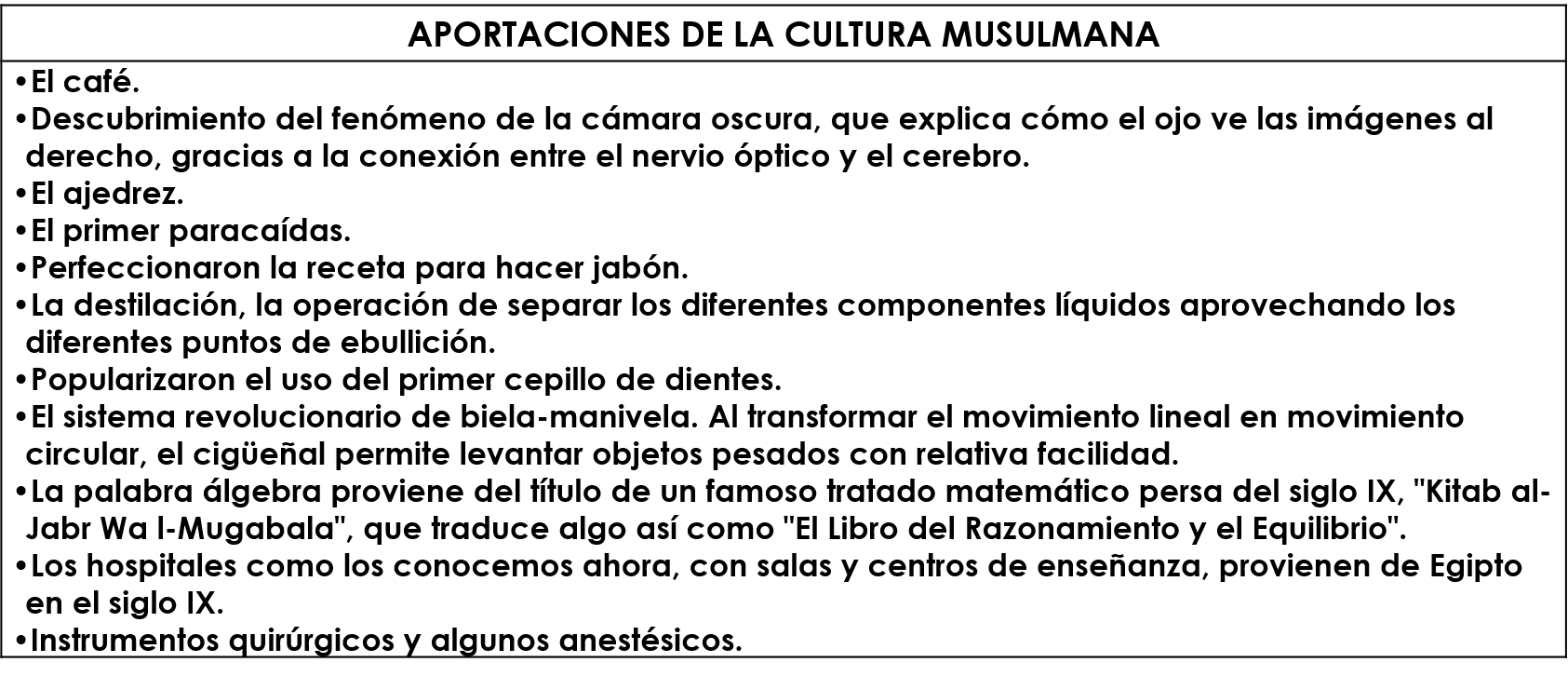 CIERREEntregar ejercicios sobre el tema para que los resuelvan.RECURSO.- Ejercicio.CRITERIO.- Mencionan las aportaciones de la cultura Musulmana.INICIO Preguntar: ¿Cuáles fueron las aportaciones del mundo islámico a la humanidad?, ¿Cuáles han sido las grandes aportaciones de los musulmanes al conocimiento?DESARROLLOExplicar las aportaciones de la cultura Musulmana.Pedir que anoten en su cuaderno las aportaciones principales de la cultura musulmana para el mundo:CIERREEntregar ejercicios sobre el tema para que los resuelvan.RECURSOS DIDÁCTICOSINICIO Preguntar: ¿Cuáles fueron las aportaciones del mundo islámico a la humanidad?, ¿Cuáles han sido las grandes aportaciones de los musulmanes al conocimiento?DESARROLLOExplicar las aportaciones de la cultura Musulmana.Pedir que anoten en su cuaderno las aportaciones principales de la cultura musulmana para el mundo:CIERREEntregar ejercicios sobre el tema para que los resuelvan.Ejercicios.PÁGINAS DEL LIBRO DEL ALUMNO.-   102-103Notas:___________________________________________________________________________________________________________________________ ________________________________________________________________________________________________________________________________Notas:___________________________________________________________________________________________________________________________ ________________________________________________________________________________________________________________________________Los pilares del gobierno democráticoLos pilares del gobierno democráticoLos pilares del gobierno democráticoAprendizajes esperados:Ámbito:Contenidos:- Valora las fortalezas de un gobierno democrático.TransversalDialogarPor qué los ciudadanos tienen derecho a saber de las acciones de los servidores públicos. Cuál es la responsabilidad de los ciudadanos respecto a regular las acciones de las autoridades que los representan.Competencias que se favorecen: Competencias que se favorecen: Competencias que se favorecen: - Apego a la legalidad y sentido de justicia.                                                       - Comprensión y aprecio por la democracia.- Apego a la legalidad y sentido de justicia.                                                       - Comprensión y aprecio por la democracia.- Apego a la legalidad y sentido de justicia.                                                       - Comprensión y aprecio por la democracia.APRENDIZAJES ESPERADOSCONTENIDOSTEMA DE LA SESIÓNValora las fortalezas de un gobierno democrático. Por qué los ciudadanos tienen derecho a saber de las acciones de los servidores públicos. Cuál es la responsabilidad de los ciudadanos respecto a regular las acciones de las autoridades que los representan. Derecho a conocer acciones del gobierno.SECUENCIA DIDÁCTICAEVALUACIÓNINICIO Preguntar: ¿Por qué es importante conocer las acciones que realizan los servidores públicos? DESARROLLOExplicar que en un gobierno democrático todos los ciudadanos se someten voluntariamente a las leyes, aunque no estén de acuerdo con ellas o no los beneficie directamente. La participación es una forma de tomar decisiones acerca de asuntos que nos afectan o nos benefician, para así elegir la más conveniente para la mayoría. En la democracia todos tenemos derecho a expresar nuestra opinión de manera libre y a ser respetados, en la misma medida en que tenemos la obligación de ser respetuosos y tolerantes con los demás.Indicar: Anota y completa la siguiente información en tu cuaderno: - En un gobierno democrático, los ciudadanos se someten voluntariamente a las leyes, aunque no estén de acuerdo o no los beneficien.- La participación es una forma de tomar decisiones acera de asuntos que nos afectan o nos benefician.- En la democracia todos tenemos derecho a expresar nuestra opinión de manera libre y a ser respetados.Invitar a que socialicen la actividad.CIERREPedir que escriban en el cuaderno cuáles son las responsabilidades que tiene todo ciudadano, y que éstas puedan regular las acciones de las autoridades.Invitar a que comenten la actividad.RECURSO.- Apunte.CRITERIO.- Identifican acciones que ayudan a regular acciones de las autoridades.INICIO Preguntar: ¿Por qué es importante conocer las acciones que realizan los servidores públicos? DESARROLLOExplicar que en un gobierno democrático todos los ciudadanos se someten voluntariamente a las leyes, aunque no estén de acuerdo con ellas o no los beneficie directamente. La participación es una forma de tomar decisiones acerca de asuntos que nos afectan o nos benefician, para así elegir la más conveniente para la mayoría. En la democracia todos tenemos derecho a expresar nuestra opinión de manera libre y a ser respetados, en la misma medida en que tenemos la obligación de ser respetuosos y tolerantes con los demás.Indicar: Anota y completa la siguiente información en tu cuaderno: - En un gobierno democrático, los ciudadanos se someten voluntariamente a las leyes, aunque no estén de acuerdo o no los beneficien.- La participación es una forma de tomar decisiones acera de asuntos que nos afectan o nos benefician.- En la democracia todos tenemos derecho a expresar nuestra opinión de manera libre y a ser respetados.Invitar a que socialicen la actividad.CIERREPedir que escriban en el cuaderno cuáles son las responsabilidades que tiene todo ciudadano, y que éstas puedan regular las acciones de las autoridades.Invitar a que comenten la actividad.RECURSOS DIDÁCTICOSINICIO Preguntar: ¿Por qué es importante conocer las acciones que realizan los servidores públicos? DESARROLLOExplicar que en un gobierno democrático todos los ciudadanos se someten voluntariamente a las leyes, aunque no estén de acuerdo con ellas o no los beneficie directamente. La participación es una forma de tomar decisiones acerca de asuntos que nos afectan o nos benefician, para así elegir la más conveniente para la mayoría. En la democracia todos tenemos derecho a expresar nuestra opinión de manera libre y a ser respetados, en la misma medida en que tenemos la obligación de ser respetuosos y tolerantes con los demás.Indicar: Anota y completa la siguiente información en tu cuaderno: - En un gobierno democrático, los ciudadanos se someten voluntariamente a las leyes, aunque no estén de acuerdo o no los beneficien.- La participación es una forma de tomar decisiones acera de asuntos que nos afectan o nos benefician.- En la democracia todos tenemos derecho a expresar nuestra opinión de manera libre y a ser respetados.Invitar a que socialicen la actividad.CIERREPedir que escriban en el cuaderno cuáles son las responsabilidades que tiene todo ciudadano, y que éstas puedan regular las acciones de las autoridades.Invitar a que comenten la actividad.PÁGINAS DEL LIBRO DEL ALUMNO.- 148-155Notas:___________________________________________________________________________________________________________________________ ________________________________________________________________________________________________________________________________Notas:___________________________________________________________________________________________________________________________ ________________________________________________________________________________________________________________________________Aprendizajes esperados:Competencias que se favorecen:Lenguaje artístico:Integra los valores rítmicos de blanca y redonda para la creación y ejecución de acompañamientos en canciones escritas en el compás de 4/4.- Artística y cultural.- Música.EjeEjeEjeApreciaciónExpresiónContextualización- Identificación gráfica y auditiva de los valores y silencios de blanca y redonda.- Distinción de diferentes ejemplos rítmicos donde se grafiquen los valores y silencios de blanca y redonda en combinación con negras, silencios de negra y corcheas.- Ejecución grupal de acompañamientos rítmicos sobre canciones escritas en compás de 4/4 combinando todos los valores rítmicos aprendidos.- Creación de registros gráficos de los ritmos creados y ejecución de los mismos en diferentes velocidades.Exposición de ideas creativas para la construcción y ejecución de los acompañamientos rítmicos.APRENDIZAJES ESPERADOSCONTENIDOSTEMA DE LA SESIÓNIntegra los valores rítmicos de blanca y redonda para la creación y ejecución de acompañamientos en canciones escritas en el compás de 4/4. - Ejecución grupal de acompañamientos rítmicos sobre canciones escritas en compás de 4/4 combinando todos los valores rítmicos aprendidos.- Creación de registros gráficos de los ritmos creados y ejecución de los mismos en diferentes velocidades.- Exposición de ideas creativas para la construcción y ejecución de los acompañamientos rítmicos.  Compases de 4/4 en canciones escritas.SECUENCIA DIDÁCTICAEVALUACIÓNINICIO Preguntar: ¿Qué nota musical representa la siguiente?DESARROLLOEntregar ejercicios en los que deberán identificar notas musicales.Escribir de bajo de cada símbolo de la canción el nombre de cada nota.Identificar el nombre de la canción.Entregar ejercicios donde deberán escribir la letra de la canción de bajo de cada nota musical.CIERREInvitar a que comenten sus experiencias.RECURSO.- Ejercicios.CRITERIO.- Interpretan valores rítmicos de blanca y redonda en canciones escritas.INICIO Preguntar: ¿Qué nota musical representa la siguiente?DESARROLLOEntregar ejercicios en los que deberán identificar notas musicales.Escribir de bajo de cada símbolo de la canción el nombre de cada nota.Identificar el nombre de la canción.Entregar ejercicios donde deberán escribir la letra de la canción de bajo de cada nota musical.CIERREInvitar a que comenten sus experiencias.RECURSOS DIDÁCTICOSINICIO Preguntar: ¿Qué nota musical representa la siguiente?DESARROLLOEntregar ejercicios en los que deberán identificar notas musicales.Escribir de bajo de cada símbolo de la canción el nombre de cada nota.Identificar el nombre de la canción.Entregar ejercicios donde deberán escribir la letra de la canción de bajo de cada nota musical.CIERREInvitar a que comenten sus experiencias.Ejercicios.PÁGINAS DEL LIBRO DEL ALUMNO.-  Notas:___________________________________________________________________________________________________________________________ ________________________________________________________________________________________________________________________________Notas:___________________________________________________________________________________________________________________________ ________________________________________________________________________________________________________________________________